Here is some information that may be helpful to you as you visit with us today:Children are welcomed and cherished at Lake Oconee Lutheran. That may mean certain parts of the worship service feature the background noise of shuffling feet and tiny voices, but we celebrate them as models of faith to which our Savior pointed us. Families may sit wherever they feel comfortable, whether that is in the seats or at one of the tables with activities on it.There is an unstaffed cry room (with a rest room) available for your use. As you exit the worship space, turn left and the door is on your left around the comer. It has a window to view the service and sound through a speaker. Feel free to step in and out as necessary.Rest moms (and drinking fountains) are located on either side of the main doorway as you enter the building.Coffee and Conversation are available immediately following worship on most Sundays at the back of the church. All are invited for something to eat and drink and to visit with one another. This is a great time to meet some of our family here at Lake Oconee Lutheran.A Sunday School (Bible class) meets beginning at 9:00 a.m. in the worship room. You may come on any Sunday and do not need to have previously attended in order to follow the class and conversation.We do not charge for any of our services. All our services, programs, and expenses are freely supported by the gifts and offerings of our members. As our guests, you have not been invited for what you can give, but for what God can give you.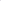 Don't know where to go or what to do? At every service you will find someone wearing a yellow "How May I Help You?" lanyard. They are here to answer questions, share information and make you feel at home. Don't believe me? Try it. And don't let your newness keep you from asking for help during a sickness, hospital stay, family or personal crisis or need. We are here to serve you.Perhaps you don't know many members or our worship forms. It is easy to feel out of place. We understand because we have been in that situation too. We will do all we can to help you have a positive worship experience among us. Feel free to attend various activities. God calls us to encourage and support one another.The Lord's Supper is celebrated at this congregation in the confession that, as He says, our Lord gives into our mouths not only bread and wine but His very body and blood to eat and to drink for the forgiveness of sins and to strengthen our union with Him and with one another. Our Lord invites to His table those who trust His words, repent of all sin, and set aside any refusal to forgive and love as He forgives and loves us.For further study, see Matthew 5:23f, 10:32f, 18:15-35, 26:26-29, 1 Cor. 11:17-34We welcome to the Lord's Supper all Christians who are baptized, who have communed in a Christian church, and who share our understanding that, along with the bread and wine, we receive the very body and blood of our living Lord Jesus—for the strengthening of our faith and witness.